от 22.09.2017Информация  о проведении Выборов ПрезидентаУченического Самоуправления МБОУ СОШ №1Цели: формирование у учащихся активной жизненной позиции, повышение правовой культуры в области избирательного права, создание условий для социализации школьников.Выборы – это одна из форм коллективной деятельности, при которой каждому участнику приходится принимать самостоятельное решение и отдавать предпочтение тому или иному кандидату. Учащиеся-кандидаты на пост президента в течение двух недель проводили агитационную работу. Кандидатами на эту должность были выдвинуты в ходе открытого голосования лидеры классных коллективов с 9 по 11 классы.        Всего выдвинуто 2 кандидата: 11в класс – Бавуу Олча, 10а класс – Хомушку Сайдам. Каждая из них подготовила свою программу.       В день выборов в фойе на первом этаже школы № 1 проведены выборы президента школы. В выборах приняли участие учащиеся-избиратели с 9 по 11 классы в количестве 134 человек, учителя – 23 человек.        Для проведения голосования была сформирована избирательная комиссия в составе трех человек. Председатель комиссии Ооржак О.В., член комиссии , секретарь комиссии. Избирательная комиссия школы работала с 9.00 до 11.30. На заседании комиссии были подведены итоги голосования.Всего было изготовлено 224 избирательных бюллетеней. Выдано 157 избирательных бюллетеней.Не использовано 67 избирательных бюллетеней. Из выданных 157 бюллетеней: - Против всех проголосовало – 9 голосов;- За Бавуу Олча – 88 голосов;- За Хомушку Сайдам – 60 голосов.      Решение: по итогам голосования президентом школы избрана Бавуу Олча Артуровна.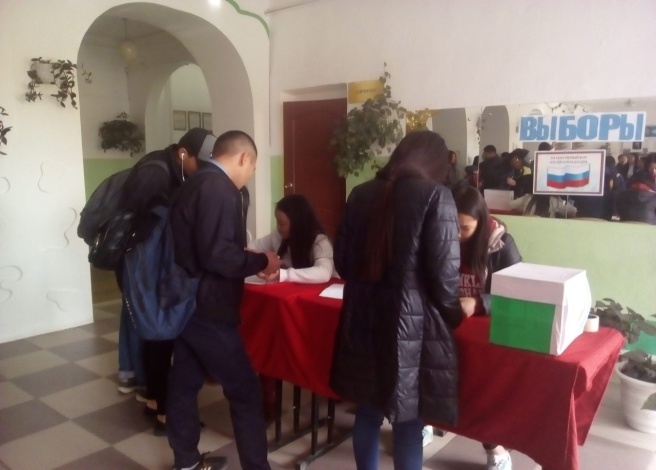 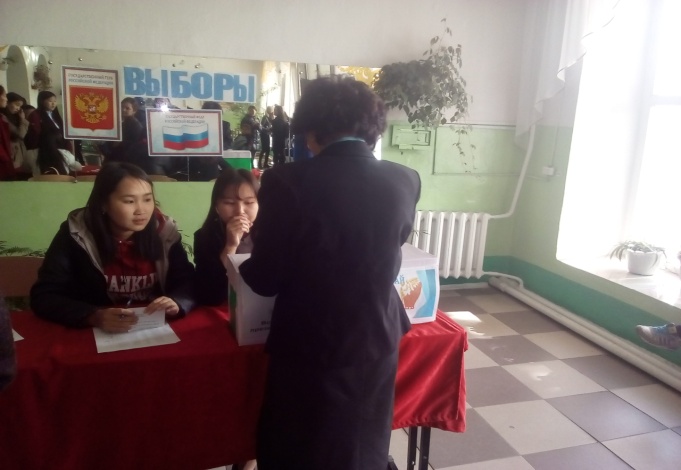 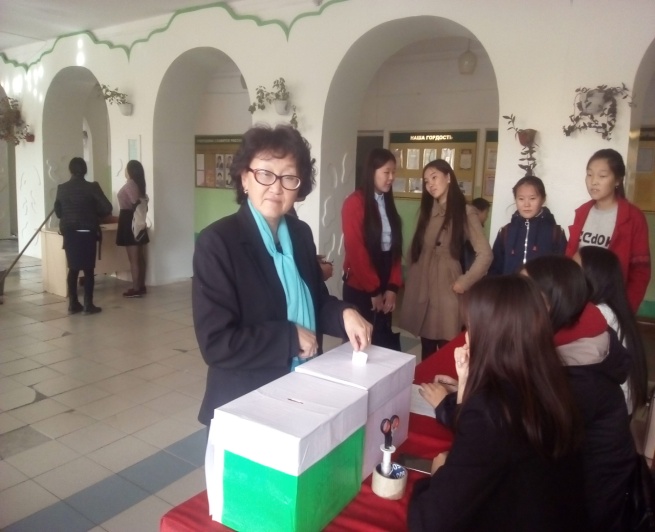 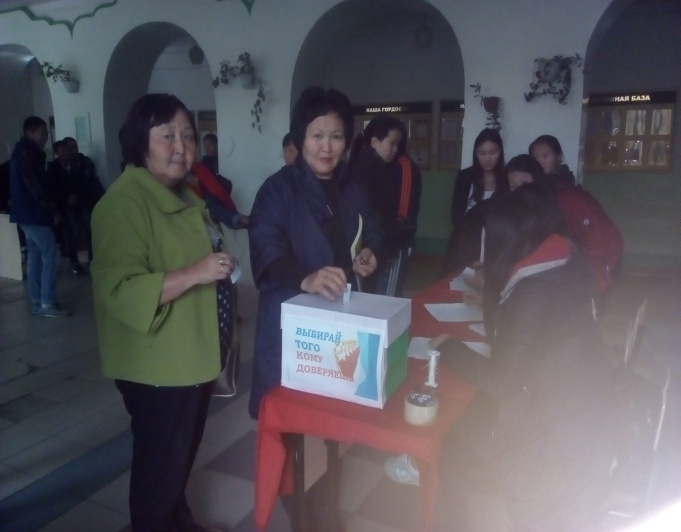 